Publicado en Barcelona el 17/01/2020 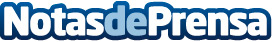 "El diccionario de Astérix" contiene un millar de términos incluidos en las aventuras del pequeño galo"Todos los nombres tienen un significado" en los cómics de Astérix, asegura el autor del diccionario, el periodista Tomás CrespoDatos de contacto:e-deon.netComunicación · Diseño · Marketing931929647Nota de prensa publicada en: https://www.notasdeprensa.es/el-diccionario-de-asterix-contiene-un-millar Categorias: Literatura Entretenimiento Cómics http://www.notasdeprensa.es